
Julio 1, 2019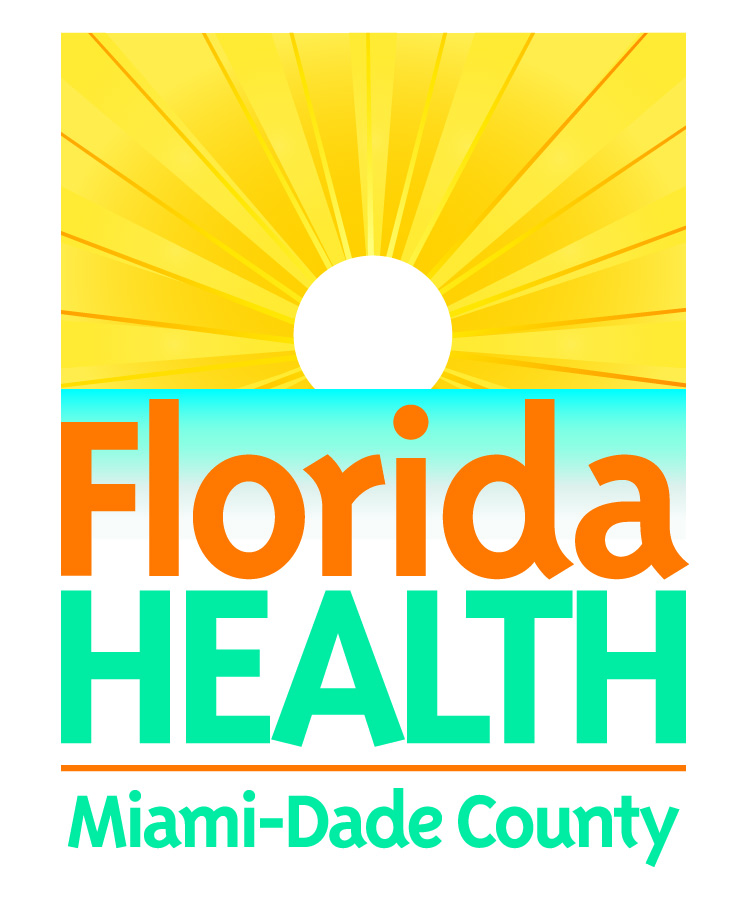                                                                        
DOH-Miami-Dade ofrece vacunaciones gratuitas para el regreso a la escuelaContact: 
Communications Office 
786-336-1276Miami - El Programa de Vacunación del Departamento de Salud de Florida en Miami-Dade pide a los padres que revisen el registro de vacunas de sus hijos para evaluar si deben vacunarse. Los niños que ingresan al jardín de infantes y a 7° grado normalmente deben vacunarse y necesitan cumplir este requisito para poder ingresar a la escuela. Si su hijo debe vacunarse, por favor, visite al proveedor de atención médica de su hijo o una de las clínicas del Departamento de Salud. El Departamento de Salud de Florida en Miami-Dade ofrece vacunaciones gratuitas para el regreso a la escuela a los niños desde los 2 meses hasta los 18 años de edad.  Por favor, consulte los lugares y horarios de las clínicas que figuran a continuación y llame al 786-845-0550 para hacer una cita.Downtown Clinic			1350 NW 14th StreetMiami, Florida 33125Lunes a Viernes (8:00 am – 3:30 pm)Little Haiti Health Center300 NE 80th TerraceMiami, Florida 33138Lunes a Viernes (8:00 am – 3:30 pm)West Perrine Center						18255 Homestead Avenue				Miami, Florida 33157					Lunes a Viernes (8:00 am – 3:30 pm)		Si necesita información adicional, por favor comuníquese con el Programa de Vacunaciones del Departamento de Salud de Florida en Miami-Dade llamando al 786-845-0550. 						###